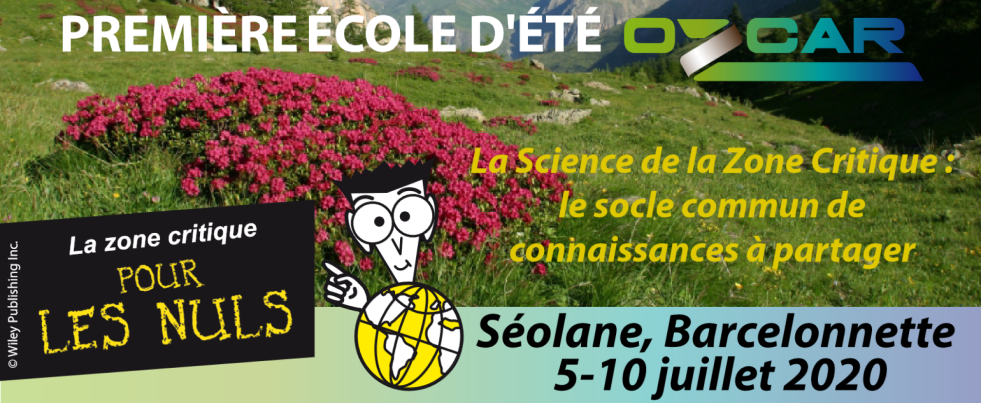 FORMULAIRE DE CANDIDATURE DOCTORANTS(à compléter et à joindre avec un CV et une lettre de motivation  dans un document unique pdf)PRESENTATION DU/DE LA CANDIDAT-EIdentité du/de la candidateNOM :                                                      Prénom :                                   Date de naissance : Organisme employeur : Nationalité :                                           Téléphone :                                  Adresse postale :                              Adresse électronique : Université et Ecole doctorale de rattachementUniversité :                                             ED :                                   Nom et Prénom du/de la directeur- trice de thèse : PRESENTATION DU PROJET       Résumé Poster (10 lignes maximum)2.2        Attentes vis-à-vis de l’école et motivations (présenter dans lettre de motivation, une page maximum)